О внесении изменений в постановлениеадминистрации городского округа городЕлец от 27.03.2020 №389«О дополнительных мерах по защитенаселения городского округа город Елецв связи с угрозой распространенияновой коронавирусной инфекции (2019-nCoV)»(с изменением от 30.03.2020 №398)Во исполнение постановления администрации Липецкой области от 26.03.2020 №159 «О дополнительных мерах по защите населения в связи с угрозой распространения новой коронавирусной инфекции (2019-nCoV) в Липецкой области», в соответствии с распоряжением администрации Липецкой области от 10.03.2020 №102-р «О введении режима повышенной готовности на территории Липецкой области», постановлением администрации городского округа город Елец от 10.03.2020 №275 «Об обеспечении режима повышенной готовности на территории городского округа город Елец», учитывая заключение прокуратуры города Ельца, руководствуясь Уставом городского округа город Елец, администрация городского округа город ЕлецПОСТАНОВЛЯЕТ:1. Внести в постановление администрации городского округа город Елец от 27.03.2020 №389 «О дополнительных мерах по защите населения городского округа город Елец в связи с угрозой распространения новой коронавирусной инфекции (2019-nCoV)» (с изменением от 30.03.2020 №398) следующие изменения:1.1. в пункте 1 слова «в период с 28 марта по 5 апреля 2020 года» заменить словами «с 28 марта 2020 года и до отмены мер, направленных на нераспространение новой коронавирусной инфекции (2019-nCoV)»;1.2. в пункте 2 слова «в период с 28 марта по 5 апреля 2020 года» заменить словами «с 28 марта 2020 года и до отмены мер, направленных на нераспространение новой коронавирусной инфекции (2019-nCoV)».2. Направить настоящее постановление в ОМВД России по городу Ельцу для принятия мер в соответствии с действующим законодательством. 3. Комитету информационных технологий администрации городского округа город Елец (И.Г. Колосова) разместить настоящее постановление на официальном сайте администрации городского округа город Елец в сети «Интернет» и на информационных ресурсах подведомственных учреждений.4. Настоящее постановление опубликовать в Елецкой городской общественно-политической газете «Красное знамя».5. Контроль за исполнением настоящего постановления возложить на первого заместителя главы  администрации городского округа город Елец Н.М. Родионова.Глава городского округа город Елец                                               Е.В. БоровскихВносит:Управляющий делами администрациигородского округа город Елец                                                           Л.А. Леликова Согласовано:Первый заместитель главы администрациигородского округа город Елец                                                          Н.М. РодионовПредседатель комитета по коммунальномухозяйству администрации городского округа город Елец                                                                               А.Ю. БричеевПредседатель правового комитетаадминистрации городского округа город Елец                                                                                  Е.В. Ершова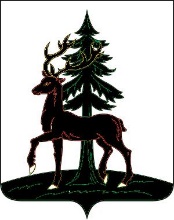 ПОСТАНОВЛЕНИЕАДМИНИСТРАЦИИ ГОРОДСКОГО ОКРУГА ГОРОД ЕЛЕЦЛипецкой области Российской ФедерацииПОСТАНОВЛЕНИЕАДМИНИСТРАЦИИ ГОРОДСКОГО ОКРУГА ГОРОД ЕЛЕЦЛипецкой области Российской ФедерацииПОСТАНОВЛЕНИЕАДМИНИСТРАЦИИ ГОРОДСКОГО ОКРУГА ГОРОД ЕЛЕЦЛипецкой области Российской ФедерацииПОСТАНОВЛЕНИЕАДМИНИСТРАЦИИ ГОРОДСКОГО ОКРУГА ГОРОД ЕЛЕЦЛипецкой области Российской Федерации03.04.2020№ 431